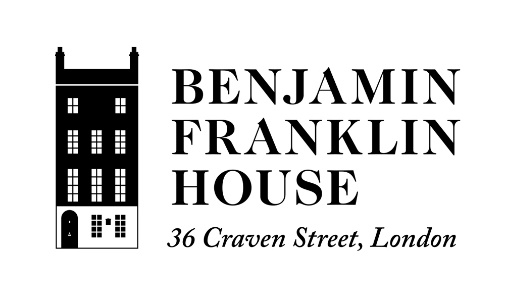 Job DescriptionFront of House SupervisorBackgroundBenjamin Franklin House is a Grade I listed Georgian building, located in the centre of , just off . For nearly sixteen years between 1757 – 1775, Dr Benjamin Franklin – scientist, diplomat, philosopher, inventor and US Founding Father – lived at . Though built as a lodging house, the building was over time used as a hotel and as a base for several non-profit groups. By the late 1980’s, when the Friends of Benjamin Franklin House were granted the building’s freehold from the British government, the property was in dire condition.After extensive conservation, museum design and installation, Benjamin Franklin House opened to the public for the first time on ’s 300th birthday in January 2006. It is the world’s only remaining  residence and is now a dynamic museum and educational centre.Our primary offering is the Historical Experience which uses the House’s historic rooms as the stage for a drama which seamlessly integrates live performance, and cutting-edge lighting and projection technology to present the excitement and uncertainty of ’s nearly 16 years in .Main duties and responsibilities The Front of House Supervisor will be responsible for ensuring the highest levels of visitor satisfaction and managing the volunteer team to ensure smooth running of daily operations.Front of House DutiesOpen and close the House mornings and evenings (along with other keyholders)Supervise front of House and Box Office/shop ensuringAll visitors are made welcomeAll visitor questions addressedTicket, merchandise sales, and event bookings are accurately recordedDaily management of volunteers, including training, creation of volunteer materials, scheduling and allocation of tasksAssist Education Manager with the recruitment of volunteersOversee the running of the Historical Experience show and architectural toursEnsure exterior signage is well maintainedAssist with basic financial tasks related to the Box Office Supervise group bookings; promote, organise and oversee visits Collect visitor feedback and prepare weekly visitor metrics Ensure a consistently excellent standard of visitor services across weekdays and weekends, with support from the Weekend Supervisors General ResponsibilitiesRepresent the House in a friendly and professional mannerAssist with events, room hire and operational activities as requiredAssist the Director and Operations Manager in implementing the House marketing plan and engage in other marketing activitiesPromote the House and its public offerings Some evening work required For more information on Benjamin Franklin House, please visit www.BenjaminFranklinHouse.org Person SpecificationFront of House SupervisorKnowledge/ QualificationsMethod of AssessmentFire marshal training and/or first aid certificate**Training will be provided in the role should the successful candidate not have these qualifications Desirable CV Previous ExperienceMinimum one year experience of working in a museum and/or shop in a paid or voluntary capacity EssentialApplication (CV and Cover Letter) + Interview Previous experience of working with the publicEssentialApplication (CV and Cover Letter) + InterviewPrevious experience giving guided tours or public talksEssentialApplication (CV and Cover Letter) + InterviewPrevious experience of working during eventsDesirableApplication (CV and Cover Letter)SkillsProficient in MS Office applications, especially ExcelEssentialApplication (CV and Cover Letter)Clear written and spoken EnglishEssentialCover letter + interviewPersonal/OtherResponsible and able to work independently, without supervisionEssentialCover Letter + Interview Ability to lead and motivate volunteersEssentialCover letter + InterviewAbility to make informed decisions under pressureEssentialCover letter + InterviewAbility to communicate effectively with members of the public and speak to confidently to groupsEssentialCover letter + InterviewPersonal interest in historic houses, museums and/or American historyEssentialCover letter + Interview